          Animals 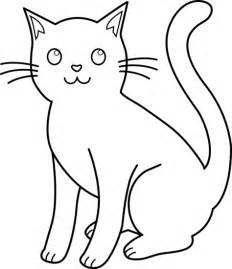 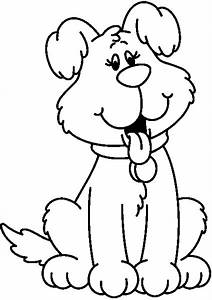 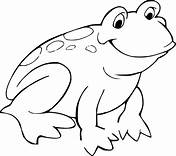 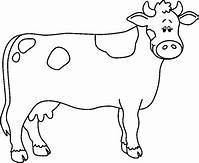 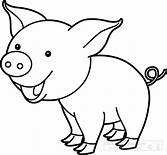                       cat               dog                  frog                     cow                       pig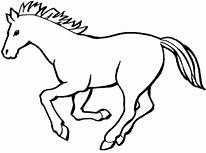 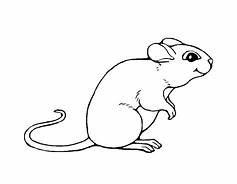 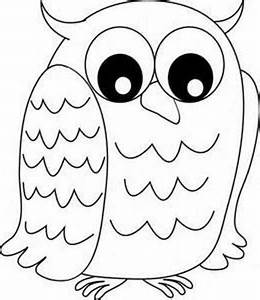 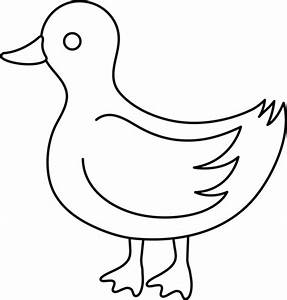 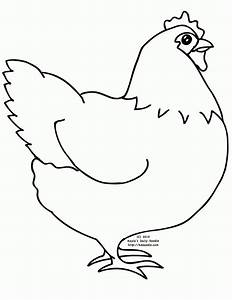                   horse                mouse                 owl                   duck              chicken                Guess the Animal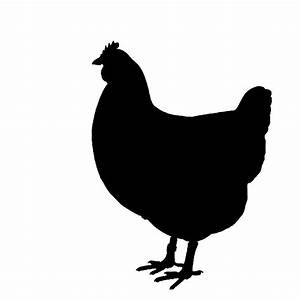 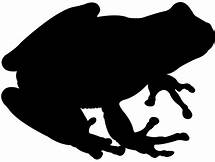 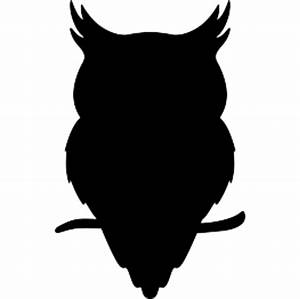 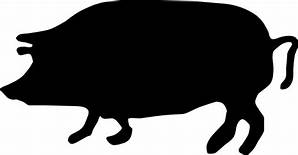 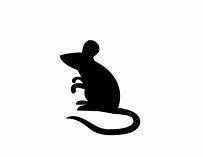         _________     _________         _________          ________      ________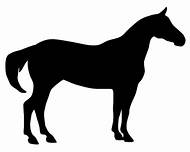 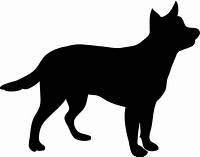 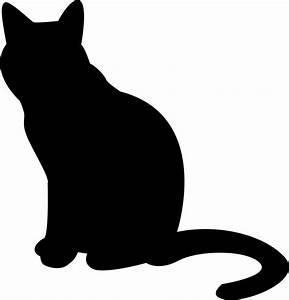 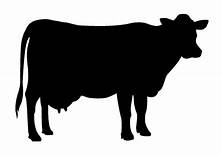 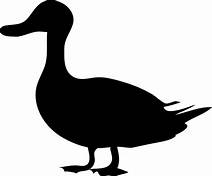          __________       ________         _______      ________       _________